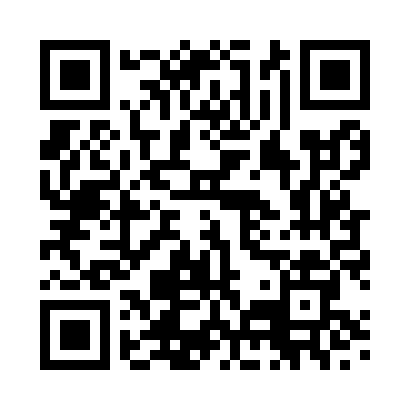 Prayer times for Allt Ghlas, UKWed 1 May 2024 - Fri 31 May 2024High Latitude Method: Angle Based RulePrayer Calculation Method: Islamic Society of North AmericaAsar Calculation Method: HanafiPrayer times provided by https://www.salahtimes.comDateDayFajrSunriseDhuhrAsrMaghribIsha1Wed3:235:301:156:289:0111:082Thu3:215:271:156:299:0311:093Fri3:205:251:156:319:0511:104Sat3:195:231:146:329:0711:115Sun3:185:211:146:339:0911:126Mon3:175:181:146:349:1111:137Tue3:165:161:146:369:1311:148Wed3:145:141:146:379:1511:159Thu3:135:121:146:389:1711:1610Fri3:125:101:146:399:1911:1711Sat3:115:081:146:409:2111:1812Sun3:105:061:146:419:2311:1913Mon3:095:041:146:439:2511:2014Tue3:085:021:146:449:2711:2115Wed3:075:001:146:459:2911:2216Thu3:064:581:146:469:3111:2317Fri3:054:561:146:479:3311:2418Sat3:054:541:146:489:3511:2519Sun3:044:531:146:499:3711:2620Mon3:034:511:146:509:3911:2721Tue3:024:491:146:519:4011:2822Wed3:014:481:146:529:4211:2923Thu3:004:461:156:539:4411:2924Fri3:004:441:156:549:4611:3025Sat2:594:431:156:559:4711:3126Sun2:584:421:156:569:4911:3227Mon2:584:401:156:579:5111:3328Tue2:574:391:156:579:5211:3429Wed2:574:371:156:589:5411:3530Thu2:564:361:156:599:5511:3531Fri2:554:351:167:009:5711:36